Консультация для родителей "Ребенок и театр"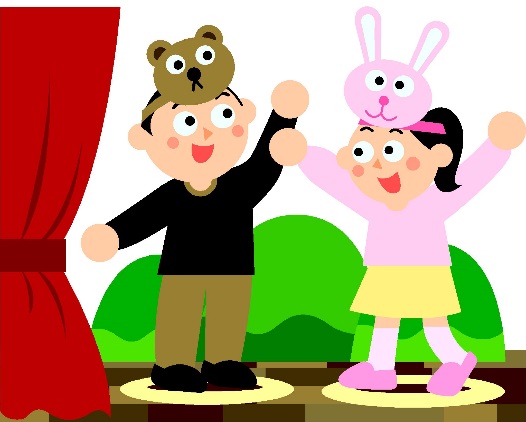 